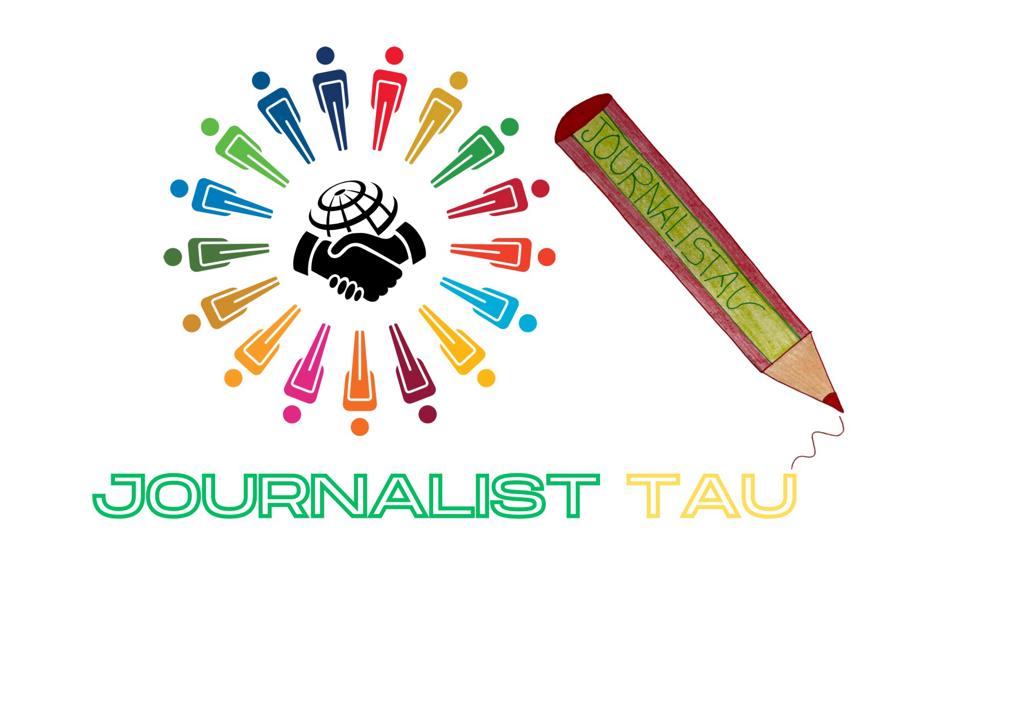 Tercer ciclo ciclo de primaria Cooperativa José LoustauCalle santa úrsula, 7 (Barrio del Carmen) Murcia                                                                                                                           ESTATUTOS Cooperativa de Periodismo digital “Journalist-Tau”Son  las normas, consensuadas por todos los socios, que regirán el funcionamiento de la Cooperativa. Son imprescindibles y de gran importancia. En ellos se puede pactar todo lo que creamos conveniente, siempre y cuando no se oponga a la Ley de Cooperativas de nuestra Comunidad.Artículo 1- NombreCon el nombre Cooperativa de Periodismo digital “Journalist-Tau” se forma la Sociedad Cooperativa que está de acuerdo en cumplir la Ley de  las Sociedades Cooperativas de la Región de Murcia.Artículo 2- DomicilioLa cooperativa estará ubicada  en la clase de 5º de Primaria de  la Sociedad Cooperativa de Enseñanza Colegio José Loustau, en la calle  Santa Úrsula nº 7 de  MurciaArtículo 3- TerritorioEl lugar donde está situado el centro de trabajo pertenece a la Comunidad Autónoma de la Región de Murcia.Artículo 4- ActividadLa actividad con fines económicos que desarrollará la cooperativa es una empresa de Periodismo digital  con  24 sociosArtículo 5- DuraciónLa empresa se constituye en el mes de octubre de 2023 y durará hasta  2025.Artículo 6- Niños/as que pueden ser sociosPueden pertenecer a la cooperativa los 24 niños/as del tercer ciclo de Primaria por estar capacitados para ejercer de periodistas informativos.Artículo 7- Admisión de sociosSerá condición necesaria para ser socio: tener claro como soy  y saber que tengo capacidad de mejorar con mi esfuerzo diario.Artículo 8- Obligaciones de los sociosTener confianza en las propias capacidades y cualidades.Conocer a los demás y respetar sus cualidades.Expresar necesidades, deseos y sentimientos tanto positivos como negativos.Tomar decisiones.Establecer normas consensuadas, interiorizarlas y cumplirlas, para desarrollar una actitud de no violencia.Ser capaz de pedir favores, ayuda y de ser agradecido.Aceptar errores, equivocaciones y pedir disculpasSer flexible con uno mismo y con los demás. Aprender a controlar los sentimientos, para relacionarnos de una forma constructiva con los demás.Desarrollar la tolerancia y la creatividad.Atreverse a hacer cosas nuevas superando las dificultades.Marcarse metas y objetivos.Mejorar como personas y disfrutar de la vida.Compartir nuestra actividad con  otros sectores de la sociedad.Artículo 9- Derechos de los socios/asPreguntar siempre que no entendamos algo.Ser tratados con amabilidad y cortesía por nuestros profesores/as y compañeros/as, sin que haya distinción de sexo, raza, color y formas de pensar.Recibir información de las cosas más importantes que van ocurriendo en nuestra empresa.Expresar nuestras opiniones con libertad, pero respetando siempre a los demás.Participar, mediante votación en la Asamblea, en la toma de decisiones importantes.Utilizar, de forma adecuada, cualquier tipo de material necesario  para el desarrollo de la actividad de la empresa.Proponer ideas que consideremos buenas para mejorar.Sentirnos independientes para exponer nuestras opiniones.Recibir recompensas, premios y fiestas, cuando hayamos conseguido bien nuestros objetivos.Artículo 10- Normas de disciplinaRealizar con responsabilidad el trabajo asignado en el grupo (Se colgarán en la clase los diferentes grupos de trabajo).Cumplir los horarios asignados para las elaboraciones.Cuidar los materiales utilizados.Aprender el oficio y utilización de los diferentes materialesEscribir con buena letra y sin faltas de ortografía.Respetar los turnos de los demás miembros del grupo.No podemos discriminar a ningún compañero.Justificar las faltas de asistencia por escrito . Deben ir firmadas por los padres o tutores.Artículo 11- SancionesCada vez que un socio no cumpla alguna norma de disciplina obtendrá un punto negativo.Si se acumulan tres negativos, su caso será expuesto en la Asamblea, la cual decidirá sobre la permanencia o expulsión del socio de la cooperativa.En caso de expulsión, el socio correspondiente perderá su aportación y no recibirá beneficio alguno. Mientras que el resto del grupo trabaja en la actividad cooperativa, este niño/a realizará la actividad que el profesor/a considere oportuna.Artículo 12- Vacaciones, permisos y descansos.Será la Asamblea la que establezca los horarios de trabajo.Utilizaremos algunas tardes si la actividad así lo requiere.Se podrá faltar por enfermedad  justificada o motivo, también justificado.Los periodos de descanso semanales y las vacaciones serán  las marcadas en la ley.Artículo 13- Baja en la cooperativa.Puede causar baja un socio por razones disciplinarias.También por causas de fuerza mayor: cambio de colegio, enfermedad,…..etc puede causar baja obligatoria.Baja Voluntaria.Artículo 14- La AsambleaEstá constituida por 24 socios pertenecientes al tercer ciclo de primaria del colegio  José Loustau de MurciaLos acuerdos tomados en asamblea nunca pueden ir en contra de los estatutos establecidos en la cooperativa, y para poder ser aprobados deben estar en el orden del día.Habrá una reunión mensual  con su correspondiente convocatoria.Cada persona socia tiene derecho a un voto y la votación será secreta si algún socio/a lo pide.Todos los acuerdos de la asamblea estarán  escritos en el acta que redactará el secretario/a y que deberá ser aprobada al término de la reunión y firmada por todos los asistentes, y transcribida al correspondiente Libros de Actas de Asamblea general.Artículo 15- El Consejo rectorEs el órgano que representa a la cooperativa y resuelve los acuerdos tomados en Asamblea, y está compuesto por:     Presidenta: Sara Akroun Ifrez,      Vicepresidente: Elisa Ana María Bodea.     Secretaria: Nahid Sabeur     Tesorera: Ariadna Panait      Vocal 1: Safae Haroui LahlaliVocal 2: Claudia A. Aduviri Prado.Vocal 3: Leonor Valle RodríguezVocal 4: Malak Haroui Lahlali Artículo 16- InterventoresSon las personas elegidas por la Asamblea para la supervisión de las cuentas, cuyo nombre es:-Iheoma GoodluckArtículo 18- El Capital Social.El Capital Social mínimo con el que puede funcionar la Cooperativa y que deberá estar totalmente desembolsado, se fija en 50 €Artículo 18- (bis). Aportación Obligatoria Mínima.Cada socio depositará una cantidad de  3 € para adquirir la condición de socio/a  Artículo 19- bis). Libros de la cooperativaLa cooperativa contará con un libro de Actas de la Asamblea y con un libro de Registro de sociosArtículo 20- ContabilidadLa cooperativa tendrá un libro de cuentas, donde figurarán todos los movimientos  de la gestión económica. El Consejo Rector presentará mensualmente un informe de las cuentas al resto de los socios.Artículo 21- Uso de los BeneficiosCon los beneficios obtenidos de la actividad cooperativa haremos una actividad conjunta consensuada por todos los socios.En Murcia, 12/12/2023Presidenta                                 SecretariaFdo. Sara Akroun Ifrez                            Fdo. Nahid Sabeur  Firmas socios